 Aşağıda Açık Kimliği belirtilen öğrencimiz "Tekirdağ Namık Kemal Üniversitesi…………………………………………………………………Fakültesi /Yüksekokulu/Meslek Yüksekokulu Staj Yönergesi” gereği toplam ……….(………………..) işgünü staj yapmakla yükümlü bulunmaktadır. Ayrıca 5510 sayılı Sosyal Sigortalar ve Genel Sağlık Sigortası Kanunu'nun ilgili maddeleri gereği Üniversitemiz tarafından staj süresi boyunca sigortalanacaktır.                                                                                                                         Bölüm Staj Komisyon Başkanı Öğrencinin; 	 	 	 	 * Annesi ya da babasının sağlık güvencesi haricinde, kendine ait sağlık güvencesi olan öğrenciler “Var” kutusunu işaretlemelidir. 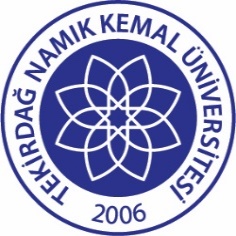 TNKÜ SİGORTA BAŞLATMA İŞLEM FORMUDoküman No: EYS-FRM-472TNKÜ SİGORTA BAŞLATMA İŞLEM FORMUHazırlama Tarihi:14.10.2022TNKÜ SİGORTA BAŞLATMA İŞLEM FORMURevizyon Tarihi:--TNKÜ SİGORTA BAŞLATMA İŞLEM FORMURevizyon No:0TNKÜ SİGORTA BAŞLATMA İŞLEM FORMUToplam Sayfa Sayısı:2Uyruğu / T.C. Nosu Kendisine Ait Sağlık Güvencesi*    Var                                   Yok       Adı Soyadı Babası    Çalışıyor    Çalışmıyor    Emekli    Ölü Medeni Durumu Babasının Sosyal Güvencesi    Var                                   Yok       Cinsiyeti Annesi    Çalışıyor    Çalışmıyor    Emekli    Ölü Doğum Yeri / Tarihi Annesinin Sosyal Güvencesi     Var                                   Yok       Bölümü Ev Adresi Öğrenci Numarası Ev / Cep Telefonu Öğrencinin Staj Yapacağı Kurum veya Kuruluş Öğrencinin Staj Yapacağı Kurum veya Kuruluş Öğrencinin Staj Yapacağı Kurum veya Kuruluş Öğrencinin Staj Yapacağı Kurum veya Kuruluş Firma Adı :……………………………………………………………........... Stajın Yapılacağı Bölüm :………………………………………………………… Adresi :……………………………………………………………........... ………………………………………………………………………. ………………………………………………………………………. Sorumlu Staj Amiri Staj Amirinin Unvanı Staj Amiri Telefon No :………………………………………………………… :………………………………………………………… :………………………………………………………… Faaliyet Alanı :……………………………………………………………........... İş Yeri Telefon No :………………………………………………………… Yukarıda Kimlik Bilgileri yazılı öğrenci aşağıda belirtilen tarihler arasında işyerimizde/firmamızda/kurumumuzda …………………….. işgünü olan stajını yapacaktır. Öğrencinin staj süresince sigorta primleri Fakültenizce/Yüksekokulunuzca/Meslek Yüksekokulunuzca karşılanacaktır. Bu nedenle; Öğrencinin staja başlama tarihini en az 1 (bir) hafta önce Fakültenize/Yüksekokulunuza/Meslek Yüksekokulunuza bildireceğimi, Öğrencinin staja başlama ve bitiş tarihlerinin değişmesi halinde en az 1 (bir) hafta önce Fakültenize/Yüksekokulunuza/ Meslek Yüksekokulunuza bildireceğimi, Öğrencinin staja başlamaması veya stajını tamamlamaması gibi durumlarda derhal Fakültenize/ Yüksekokulunuza/ Meslek Yüksekokulunuza bildireceğimi,    Taahhüt ederim. Staja Başlama Tarihi 	:    ……./……./20..... 	İşyeri Kaşe Staj Bitiş Tarihi 	:    ……./……./20..... 	Yetkili İmza Yukarıda Kimlik Bilgileri yazılı öğrenci aşağıda belirtilen tarihler arasında işyerimizde/firmamızda/kurumumuzda …………………….. işgünü olan stajını yapacaktır. Öğrencinin staj süresince sigorta primleri Fakültenizce/Yüksekokulunuzca/Meslek Yüksekokulunuzca karşılanacaktır. Bu nedenle; Öğrencinin staja başlama tarihini en az 1 (bir) hafta önce Fakültenize/Yüksekokulunuza/Meslek Yüksekokulunuza bildireceğimi, Öğrencinin staja başlama ve bitiş tarihlerinin değişmesi halinde en az 1 (bir) hafta önce Fakültenize/Yüksekokulunuza/ Meslek Yüksekokulunuza bildireceğimi, Öğrencinin staja başlamaması veya stajını tamamlamaması gibi durumlarda derhal Fakültenize/ Yüksekokulunuza/ Meslek Yüksekokulunuza bildireceğimi,    Taahhüt ederim. Staja Başlama Tarihi 	:    ……./……./20..... 	İşyeri Kaşe Staj Bitiş Tarihi 	:    ……./……./20..... 	Yetkili İmza Yukarıda Kimlik Bilgileri yazılı öğrenci aşağıda belirtilen tarihler arasında işyerimizde/firmamızda/kurumumuzda …………………….. işgünü olan stajını yapacaktır. Öğrencinin staj süresince sigorta primleri Fakültenizce/Yüksekokulunuzca/Meslek Yüksekokulunuzca karşılanacaktır. Bu nedenle; Öğrencinin staja başlama tarihini en az 1 (bir) hafta önce Fakültenize/Yüksekokulunuza/Meslek Yüksekokulunuza bildireceğimi, Öğrencinin staja başlama ve bitiş tarihlerinin değişmesi halinde en az 1 (bir) hafta önce Fakültenize/Yüksekokulunuza/ Meslek Yüksekokulunuza bildireceğimi, Öğrencinin staja başlamaması veya stajını tamamlamaması gibi durumlarda derhal Fakültenize/ Yüksekokulunuza/ Meslek Yüksekokulunuza bildireceğimi,    Taahhüt ederim. Staja Başlama Tarihi 	:    ……./……./20..... 	İşyeri Kaşe Staj Bitiş Tarihi 	:    ……./……./20..... 	Yetkili İmza Yukarıda Kimlik Bilgileri yazılı öğrenci aşağıda belirtilen tarihler arasında işyerimizde/firmamızda/kurumumuzda …………………….. işgünü olan stajını yapacaktır. Öğrencinin staj süresince sigorta primleri Fakültenizce/Yüksekokulunuzca/Meslek Yüksekokulunuzca karşılanacaktır. Bu nedenle; Öğrencinin staja başlama tarihini en az 1 (bir) hafta önce Fakültenize/Yüksekokulunuza/Meslek Yüksekokulunuza bildireceğimi, Öğrencinin staja başlama ve bitiş tarihlerinin değişmesi halinde en az 1 (bir) hafta önce Fakültenize/Yüksekokulunuza/ Meslek Yüksekokulunuza bildireceğimi, Öğrencinin staja başlamaması veya stajını tamamlamaması gibi durumlarda derhal Fakültenize/ Yüksekokulunuza/ Meslek Yüksekokulunuza bildireceğimi,    Taahhüt ederim. Staja Başlama Tarihi 	:    ……./……./20..... 	İşyeri Kaşe Staj Bitiş Tarihi 	:    ……./……./20..... 	Yetkili İmza  Yukarıda belirtilen firmada ……./……./20...... - ……./……./20......  tarihler arasında ………………… işgünü olan stajımı yapacağım. Beyan ettiğim bilgilerin doğru olduğunu , Staja başlama tarihini ve istenilen belgeleri en az 10 gün önceden Fakültenize/Yüksekokulunuza/Meslek Yüksekokulunuza bildireceğimi, Staja başlama-bitiş tarihleri, Staj yaptığım kurum, Anne-Baba sosyal güvenceleri ve diğer bilgilerde meydana gelecek değişiklikleri  ivedilikle Fakültenize/Yüksekokulunuza/Meslek Yüksekokulunuza bildireceğimi beyan ederim. Aksi  halde 5510 sayılı kanun gereği doğacak cezai yükümlülükleri kabul ettiğimi taahhüt ederim.     Teslim Tarihi :                ……./……./……..                    Öğrencinin Adı Soyadı :                                                                                                           İmza :  